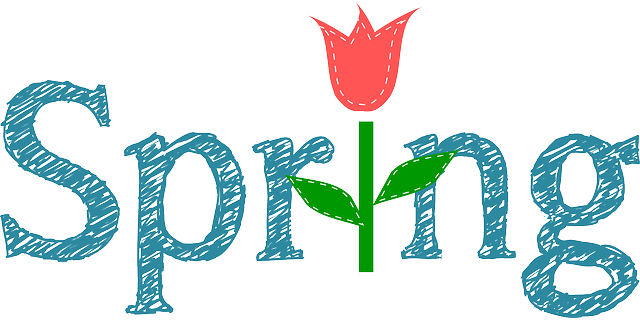 Noticias de la clase de la Sra. WaySemana del 3-20-23TAREA: Leer durante 15 min. y estudiar palabras de ortografía (al dorso)cada noche.Lectura -Historia: “Max encontró dos palos”         -Habilidad: palabras de múltiples significados; palabras con ew, uiIdioma/Escritura – Escribir un poema acróstico.Verbos en tiempo pasadoMatemáticas –Figuras Sólidas (3-D), Geometría de RevisiónCiencias Sociales – Se envió a casa una guía de estudio el jueves 16 de febrero.el para una prueba de economía prevista para el jueves 23 de febrero.POR FAVOR ESTUDIA ESTAS PALABRAS PARA EL EXAMEN DEL VIERNES (3-24):1. nuevo2. tripulación3. estofado4. creció5. tiró6. moretón7. fruta8. persecución9. jugo10. su11. estos12. cual